Superior Small Business Consultant, LLCWeb Design Fee Schedule  Additional Charges - Special Services 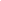 ITEMDESCRIPTIONCOSTQUANTITIESPersonal Website DesignCustomized Header, Background, Buttons, Bars 2 Pages 2 images File Conversion 5 hyperlinks$250Additional Pages 
$100 per pageBasic Website Design7 pages Feedback Form 5 images File Conversion 5 hyperlinks$650Additional Pages 
$100 per pageModerate Website Design15 pages Feedback Form File Conversion Up to 15 images 5 hyperlinks$1195Additional Pages 
$100 per pageExtensive Website Design30 pages Feedback Form File Conversion Up to  40 images 20 hyperlinks$2295Additional Pages 
$100 per pageComplete Site MakeoverCustomized Header(s), Background, Buttons, Bars Page Enhancement$500/siteAdditional Pages 
$100 per pageCyber BrochuresGraphic Design (icons, buttons, bars) Page Enhancement Scanning of Images/Logo$350/brochureAdditional Pages 
$100 per pageDESCRIPTIONCOSTEmbedded Music/Sound Files$5 per pageScanning of Images$20 per ImageClipart (1st two Free!)$2 eachLogo DesignQuoted Upon RequestPhotography$85/hourAnimation Quoted Upon RequestAdditional Programming (Javascript, CGI, Perl)Quoted Upon RequestSpecial Search Submissions - (1) Submission of your Site to 50 Search Engines/Sites$25Special Search Submissions - (2) Submission of your Site to 100 Search Engines/Sites$50